Кого не волнует проблема конфликтов в семье? Даже самая дружная семья зачастую не может избежать конфликтов – близкие люди ссорятся друг с другом, причем часто из-за таких мелочей, что потом и вспоминать стыдно. И все равно ссоры происходят снова.- Можно ли вообще избежать конфликтов?- Можно, если грамотно строить общение!Итак, фразы, запрещенные к употреблению в семье: Я тысячу раз тебе говорила, что …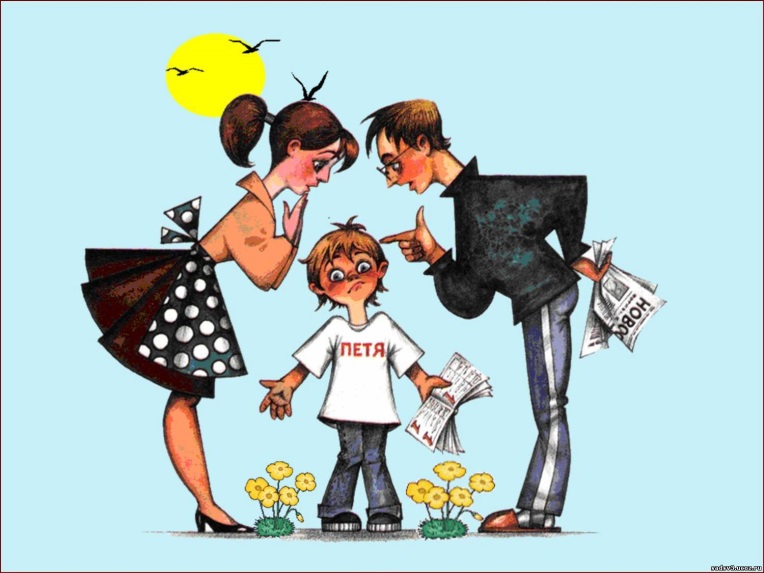 Сколько раз тебе надо повторять, что …О чем ты только думаешь …Неужели тебе трудно запомнить, что …Неужели ты не видишь, что …Неужели непонятно, что …Ты стал таким (грубым, невнимательным и т.д.)…Все люди …, а ты …Ты такой же, как твои родители (отец, мать), тоже …Что ты ко мне пристала …Правильно говорила мне мать (отец), что ты …Вместо того, чтобы …, ты бы лучше…Ты должен быть …Ты муж (отец), ты должен …А, значит …А ты вспомни, как ты …Ну что ты за человек …Отстань от меня …Ты как всегда …Ты никогда …А почему …Ты можешь хоть раз (помолчать, вовремя прийти и т.д.)…А я говорю (говорил), что …А я говорю – нет (да) …Терпеть не могу, когда ты …Кстати, в семейной жизни есть два периода в течение дня, когда происходят почти все ссоры и конфликты: это полчаса до ухода на работу и полчаса после возвращения с работы.Именно в этот период могут особенно помочь рекомендуемые выражения.Итак, внимательно прочитайте их и запомните!Выражения, рекомендуемые в семейном общении:Ты у меня самый умный…Ты у меня самая красивая….Мне с тобой так  легко….Мне с тобой так спокойно….Я никому не доверяю, как тебе...У меня нет никого ближе, чем ты…Ты меня всегда понимаешь….Ты у меня молодец…Посоветуй мне, ведь ты так   хорошо разбираешься в …..Я бы никогда  не смог  сделать это так хорошо ,  как  ты….Как я тебе  благодарна….Ты моё самое   дорогое   сокровище…Начните пользоваться ими прямо сейчас, 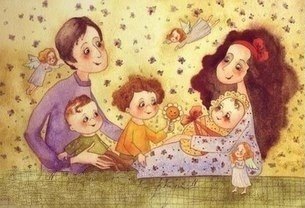 и Вы увидите, насколько спокойнее станет вам общаться друг с другом, насколько спокойнее и счастливее станут Ваши дети!	(Источник: http://nsportal.ru)